附：国网浙江省电力有限公司培训中心北区地图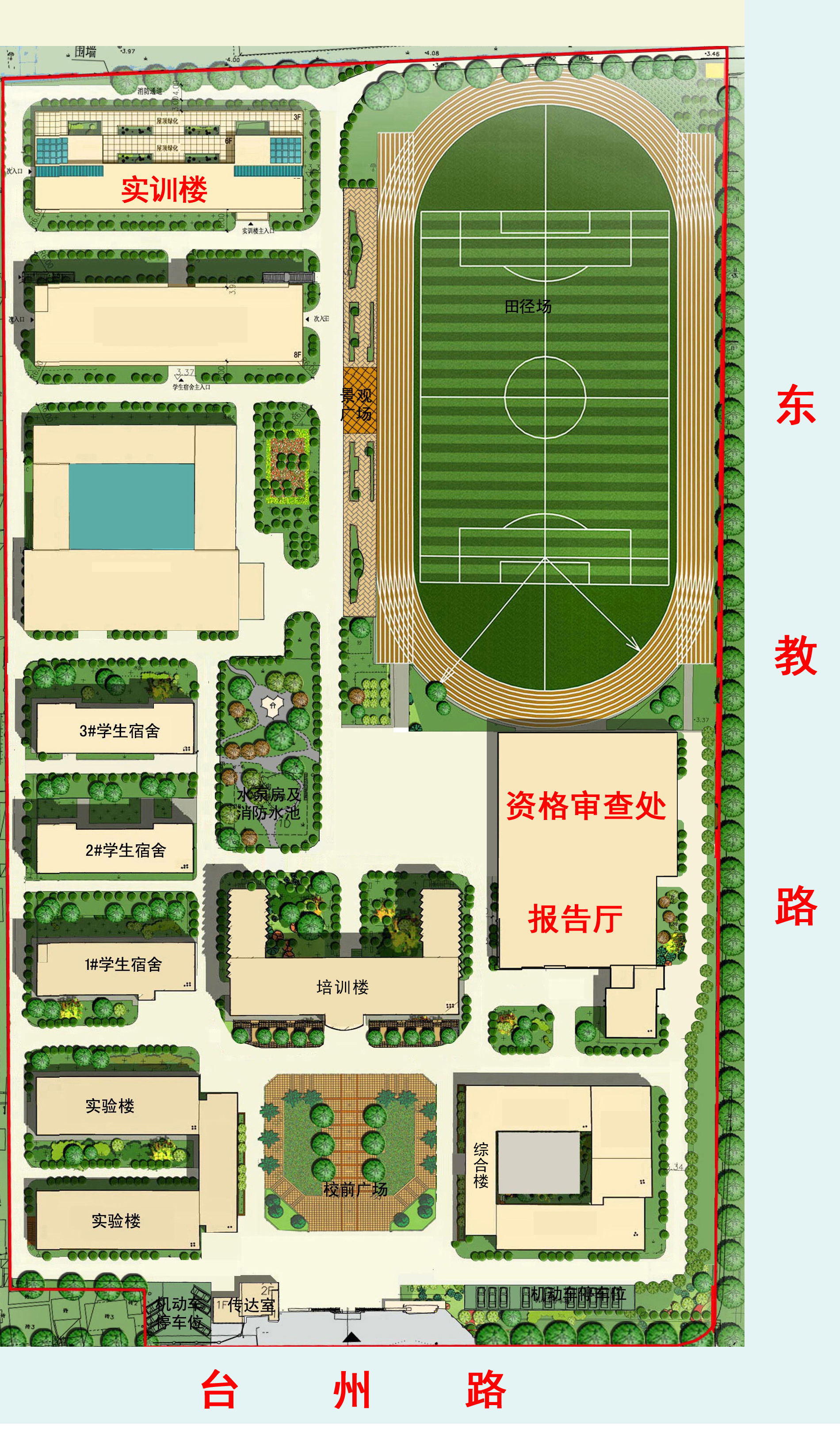 